Safety Net Pricing and Scholarships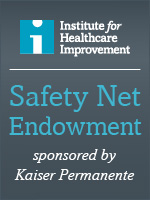 Key:Available on ihi.org/offerings (open for enrollment)Green: Enroll as soon as possible – this new program fills up fast*Note: Participants are able to join IHI programs after the official start date (when program is posted on ihi.org/offerings). Programs more than $3,000/participant are not included in this calendar. Participation will require approval from the KP Project Office. ONGOING COURSESCertified Professional in Patient Safety (CPPS) Review Course FORMAT: Virtual TrainingSafety Net Price: $336Original Price: $395Brief Description: This online review course is for experiences patient safety professionals who plan to take the Certified Professional in Patient Safety (CPPS) examination. This course can help participants prepare for the exam by a review of domain content areas, overview of test-taking strategies through review of the five patient safety domains, discuss patient safety scenario examples similar to the exam’s questions, assess your own level of preparedness for the exam, and identify additional areas for self-study.  Target Participants: All healthcare professionalsWork Outside of Course Required: Yes Transformational Topics Covered: Patient Safety, Systems thinking   Course credits: Offered next: UnknownVIRTUAL LEARNING HOURSA Proactive Approach to Patient SafetyFORMAT: Virtual TrainingDate of Program: November 4, 2020 from 11:30am-12:30pm ESTSafety Net Price: $85Brief Description: This IHI Virtual Learning Hour will introduce MedStar Health’s innovative safety approach: Primary, Secondary, and Tertiary (PST) Prevention framework. The PST model was developed to build systems that inherently minimize risk, leverage data, identify and mitigate hazards before they cause harm, and to respond and learn from safety events when they do occur. Target Participants: All healthcare professionalsWork Outside of Course Required: NoTransformational Topics Covered: AllCourse credits: Offered next: UnknownDecember 2020 COURSE  DESCRIPTIONSIHI National Forum on Quality ImprovementFORMAT: Virtual ProgramDecember 6-9, 2020Safety Net Price $375 per person Original Price: $750 per personBrief Description: For 32 years, the IHI National Forum has been the epicenter for quality improvement in health care. Explore how improvement science methodologies can be used to affect real change in patient safety and care. Join us in Making Health Care Better for All through this year’s four-day conference which offers sessions in 10 tracks including Joy in Work, Equity, Leadership, and more!Target Participants: All healthcare professionals  Work Outside of Course Required: NoTransformational Topics Covered: All Course credits:  Email info@IHI.org for more information. Additional Resources from IHI: Descriptions for Virtual ProgramsAdditional Resources from IHI: Descriptions for Virtual ProgramsAdditional Resources from IHI: Descriptions for Virtual ProgramsIHI Open SchoolWith a one year subscriptions to the IHI Open School individuals are able to participate in on-demand online trainings led by distinguished IHI Faculty covering fundamental IHI curriculum.  The IHI Open school offerings continuing education credits for those completing learning modules.  The IHI Open School website offers more information about the curriculum and examples of how organizations/groups are leveraging this resource to support their own unique leadership and workforce development needs. The year-long, individual subscriptions are available through the KP-IHI Endowment for only $297 per year. Subscriptions are active for one year from the date of registration. If a group subscription is purchased, all members of the group have the same end date (one year from start date). Rate per year varies by the size of the group with licenses. For more information about Open School navigate to the web link on the right.IHI Open School Web Link IHI Open School Subscription OptionsExpeditionExpeditions are two- to four-month, interactive, web-based programs. IHI will launch one Expedition per month (on average). Participation in the course involves an average time commitment of one hour per week, including didactic education (online lectures, assignments, readings), attendance at live all-learner calls, and assignments applying the new knowledge and skills to your work. An organization may also purchase an IHI passport which will provide unlimited access to the Expedition programs for $5,000. For more information about Expeditions and Passports navigate to the web links on the right.Web Link to ExpeditionsWeb Link to IHI Passport